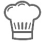 Příprava:Rám na pečení (cca 12 × 18 cm) vyložte 6 kusy Kinder Mléčný řez. Jahody očistěte, omyjte 
a 120 g z nich nakrájejte na tenké plátky.Zbývající jahody rozmixujte s vanilkovým cukrem. Želatinu namočte podle pokynů na obalu, rozpusťte a vmíchejte do rozmixovaných jahod. Vmíchejte plátky jahod a nalijte na korpus z Kinder Mléčný řez. Zakryjte zbývajícími 6 kusy Kinder Mléčný řez a nechte asi 2 hodiny vychladnout.Fondán vložte mezi potravinové fólie a vyválejte natenko. Korpus nakrájejte na 12 kousků (cca 4 × 4,5 cm) a každý překryjte fondánem. Případně ozdobte polevou z hořké čokolády 
a čerstvými jahodami a podávejte.Minidezerty s Kinder Mléčný řez(12 kusů)Minidezerty s Kinder Mléčný řez(12 kusů)Minidezerty s Kinder Mléčný řez(12 kusů)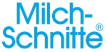 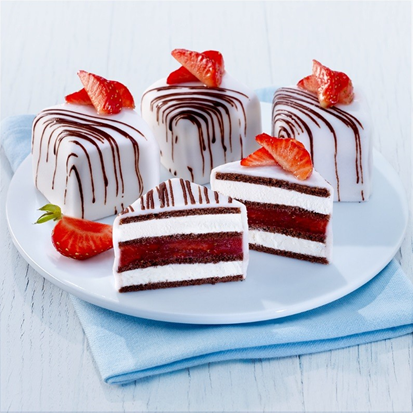 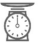 Ingredience:12 kusů Kinder Mléčný řez270 g jahod1 čajová lžička vanilkového cukru4 plátky čiré želatinycca 350 g bílého fondánuhořká čokoládová poleva a pár čerstvých jahod na ozdobuIngredience:12 kusů Kinder Mléčný řez270 g jahod1 čajová lžička vanilkového cukru4 plátky čiré želatinycca 350 g bílého fondánuhořká čokoládová poleva a pár čerstvých jahod na ozdobu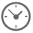 Doba přípravy:cca 40 minutDoba chlazení: cca 2 hodinyDoba přípravy:cca 40 minutDoba chlazení: cca 2 hodiny